To,The Medical Director, Medical Trust HospitalErnakulam, KeralaFrom, Ms. Soumya Kuriakose Kochuveettil (H)Pravithanam P.OKottayam (dtd), KeralaSubject:- Application for the post of Staff Nurse Respected Sir/Madam,               I, Ms. Soumya Kuriakose, completed Bachelors’ degree in Nursing, and 2 year’s Post Graduate Degree in Psychiatric Nursing, hereby applying for the post of Staff Nurse in this prestigious hospital. I obtained work experience from a reputed hospital and two Nursing Colleges. All the details about my qualification are mentioned in the resume attached herewith. Kindly go through my resume and consider me.Thanking you,Place: Pravithanam                                                                                          Yours faithfully,Date:  4/2/2019                                                                                         Ms. Soumya Kuriakose                                                                                                                         Kerala.CURRICULUM  VITAE                                       PERSONAL PROFILE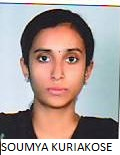 NAME	                                    :	Ms. Soumya Kuriakose    AGE/SEX			:	28Yrs/FDOB				:	28-06-1990FATHER’S NAME		:	K.F Kuriakose     MOTHER’S NAME		:	Theyyamma Kuriakose   MARITAL STATUS             :	 SingleRELIGION			:	Christian, RCSCLANGUAGES KNOWN	:   	English, Hindi, and Malayalam,NATIONALITY		:        	IndianPERMANENT ADDRESS	:	Ms. Soumya kuriakose					Kochuveettil(h)					Pravithanam p.o					Kottayam(dtd)					Kerala,686651PRESENT ADDRESS	:	Ms.Soumya kuriakose					Kochuveettil(h)					Pravithanam p.o					Kottayam(dtd)					Kerala,686651E-MAIL			:	soumyafransis@gmail.comCONTACT NO		:	09818106785, 08878828589QUALIFICATIONDone graduation in Nursing, Registered Nurse  and Registered Mid-Wife , Post Graduation in  Mental Health Nursing specialty.OBJECTIVESTo contribute myself in the growth and development of the hospital .To treat the  sick peopleTo train quality nursing students, who are efficient in all aspects , especially in patient care  . To get a challenging opportunity in the nursing sector which could improve my knowledge and professional qualities and to build a career in any esteemed organizations.To conduct researches.STRENGTHSI am self motivated and can communicate reasonably well. I have a good level of emotional intelligence to get along with colleagues, students and patients and I can keep myself cool in hard times. I am trained to be proactive. I believe in my ability to manage the college affairs and class room.EDUCATIONAL QUALIFICATION(1) Post Graduate  in Mental Health Nursing specialty (2)  B.Sc Nursing completed, Registered Nurse and a Registered Midwife from M.P Nursing council.REG NO: AI-20301,DII-19651(3) Done Higher Secondary from Kerala board -75%(4)Done 10th from Kerala board -72%PROFESSIONAL QUALIFICATION EXPERIENCE DETAILSCompleted   4 years   Bsc nursing   with internship and  registered under Madhya Pradesh Nurses Registration Council, RN-RMWorked   as  a trainee- nurse in   C.R  Gardi   Hospital,  Ujjain during the  internship  period from 02-02-2012 to  04-08-2012 in  Medical I C U.Worked as a nursing staff in Asian Hospital , Faridabad.Completed Master Degree in Nursing on specialty ; Mental Health Nursing Worked in Kurji Holy Family College of Nursing from 08-09-2017 to 31-10-2018REFERANCESMrs.Manorama Jain       Principal       R.D.Gardi College of Nursing, Ujjain, M.P,       Mob: 09977204424Mr. B.D Kulkarni      Dean,       Shrimati. Radhikabai Meghe Memorial College of Nursing       Sawangi, Wardha , Maharashtra3. Sr. Usha Saldanha 	     Principal     Holy Family College of Nursing,  Kurji, Patna. Bihar      Mob: 8544251416COMPUTER SKILLSDone M.S office.Frequent user of internetEXPECTED  SALARY   Rupees 30.000 (Thirty thousand)  or aboveDECLARATION;I, Soumya  Kuriakose hereby declare that, all the information furnished above are true to the best of  my knowledge.Kottayam,                                                                                           Soumya  Kuriakose4-02-2019SLNODEGREEINSTITUTEUNIVERSITYYEARPERCENTAGE1B.Sc Nursing 1st yr.R. D Gardi  College  of  Nursing,  Surasa,  Ujjain,M.PVikramUniversity,Ujjain, M.PJan-200979%2B.Sc Nursing 2nd yr.R. D Gardi  College  of  Nursing,  Surasa,  Ujjain,M.PVikram University,Ujjain, M.POct-200973%3B.Sc Nursing 3rd  yr.R. D Gardi  College  of  Nursing,  Surasa,  Ujjain,M.PVikramUniversity,Ujjain, M.PSept-201175%4B.Sc Nursing  4 th yr.R. D Gardi  College  of  Nursing,  Surasa,VikramUniversity,Nov-201270%5M.Sc Nursing 1st yr.Datta  Meghe Institute of Medical SciencesDMIMS(DU)2016          69%6M.Sc Nursing 2nd yr.Datta  Meghe Institute of Medical SciencesDMIMS(DU)2017         71%PERIODINSTITUTIONDESIGNATIONNATURE OF WORK01-10-2012  to01-04-2013CHL  Medical  Centre, Ujjain, M.PStaff NurseWorked as Medical ICU  staff.07-05-2013 to31-08-2014Asian Hospital ,FaridabadStaff NurseWorked in semiprivate ward.07-09-2014 to31-08-2015R.D Gardi College Of Nursing, Ujjain, M.PClinical  InstructorWorked as a Clinical Instructor02-09-2015to02-09-2017Datta Meghe Institute Of Medical Sciences(Du),Smt. Radhikabai Meghe Memorial College Of Nursing.Sawangi,MaharashtraM Sc Nursing studentM Sc Nursing student08-09-2017  to 31-10-2018 Kurji Holy Family  College of Nursing , Patna, Bihar state Senior Nursing Tutor Nursing Students’ supervision